 North Platte Junior HighDaily AnnouncementsMonday, January 13, 2020The winter sports awards/dance will be this Friday night 1/17. The awards will begin at 6pm. The dance will cost $2 to get in. You will pay that AT THE DOOR!!The following students have qualified for regional math competition in Maryville, MO on February 15, 2020:  Mark Humes, Issaac Timm, Kinsey Niedfeldt, Kylee Sipes, Aubree Martinez, Kayla Humes, Sam Belanus, Westin Snook, Ryleigh Kidwell, Camryn Kersten, Caleb Anderson, Liz Archer, Jessie Drescher, Spencer Hyde and Galen Christiansen.  Congratulations to these students. Attention 7th and 8th graders:   Academic Team is still looking for more team members!  If you are interested please contact Mrs. Scarlett. Academic Bowl practice will be Tuesday, January 14 3:30-5 and Thursday, January 16 from 3:30-5:00. Come check it out and see if it is something you would be interested in!There is a sign-up sheet on the office counter for students interested in participating in the JH spelling bee during 3rd and 4th hours on January 31. The Youth Wrestling Club participated in two meets this weekend. On Friday night our novice wrestlers went to Smithville. Congratulations to Alyssa Hair for getting 3rd place in her weight bracket. On Sunday, our club went to Excelsior Springs for an Open tournament where Owen Stockbauer placed 3rd in his weight bracket. It was a long day with lots of good competition. Congrats to all wrestlers who participated!After prom fundraiser - Forms for cupcake and/or carnations are on the office desk. They are taking orders until next Tuesday the 21st. Cupcakes are $3 and Carnations are $2 If you are interested in participating please turn your form in no later than the 21st.!CLEAN UP THE LOCKER ROOMS! You have a locker in there for a reason- USE IT!!! There should not be any clothes on the floor, on the benches, etc. Everything should be put in your lockers at all times!!! If you need a new lunch card stop by the office to put your name on the list. 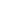 